Программно-дидактический комплекс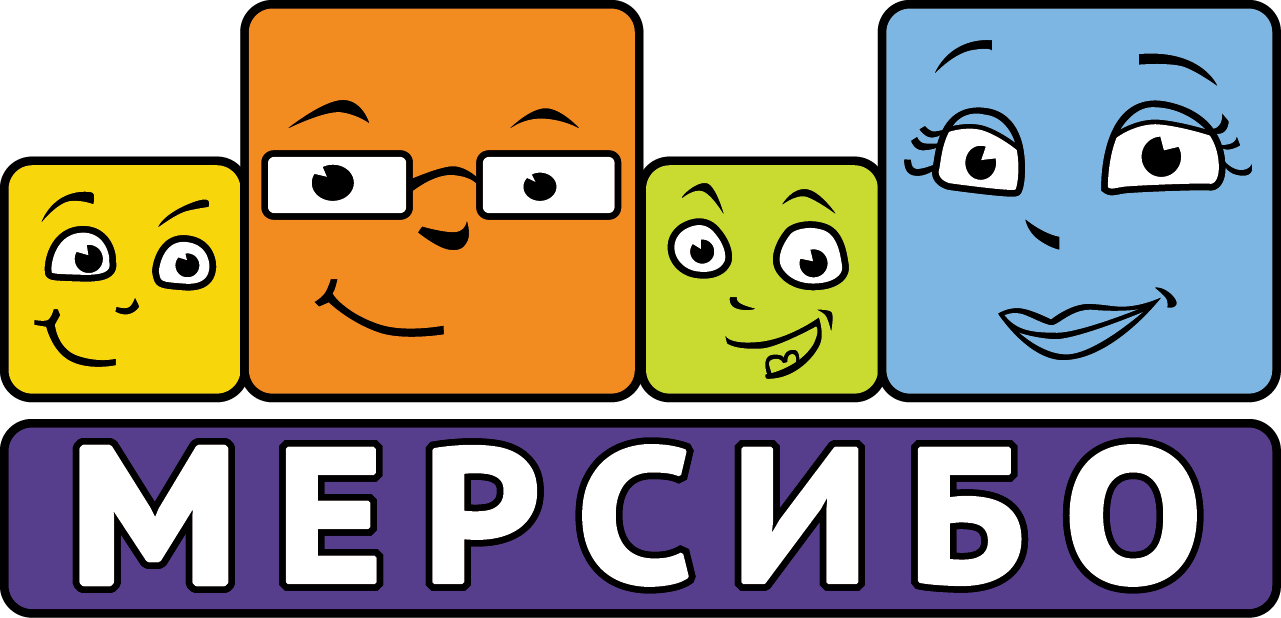 «Мерсибо Плюс» (вер. 2)Современный универсальный набор интерактивных дидактических игр и упражнений для развивающих занятий с детьми в ДОУ и начальной школе.«МерсибоПлюс» (вер. 2) включает 93 интерактивные игры и упражнения по рубрикам:Комплекс подходит для подготовки детей к школе в ДОУ, проведения занятий в начальной школе (1-2 класс), как в группе, так и индивидуально.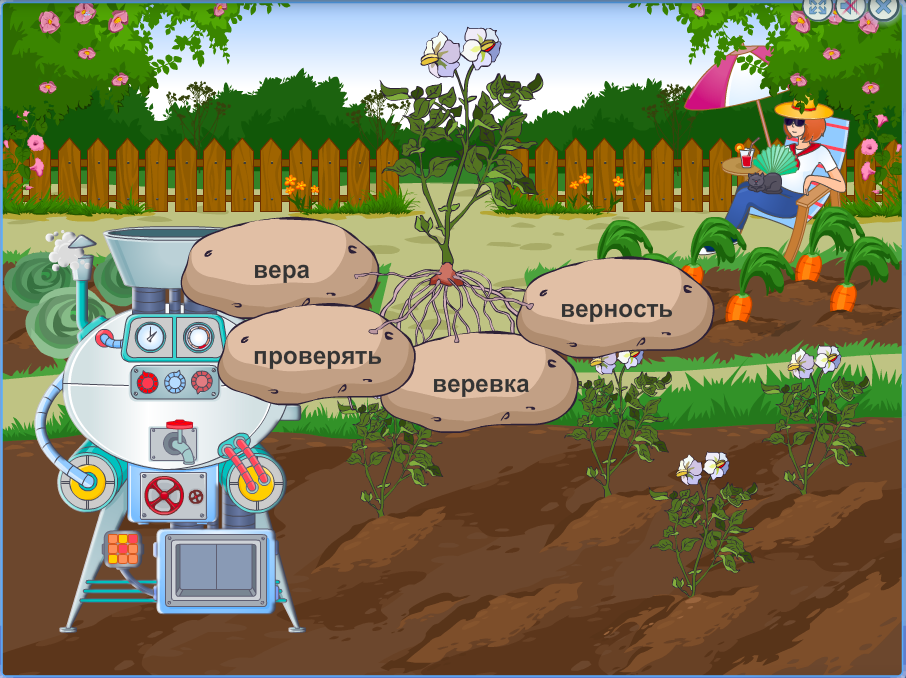 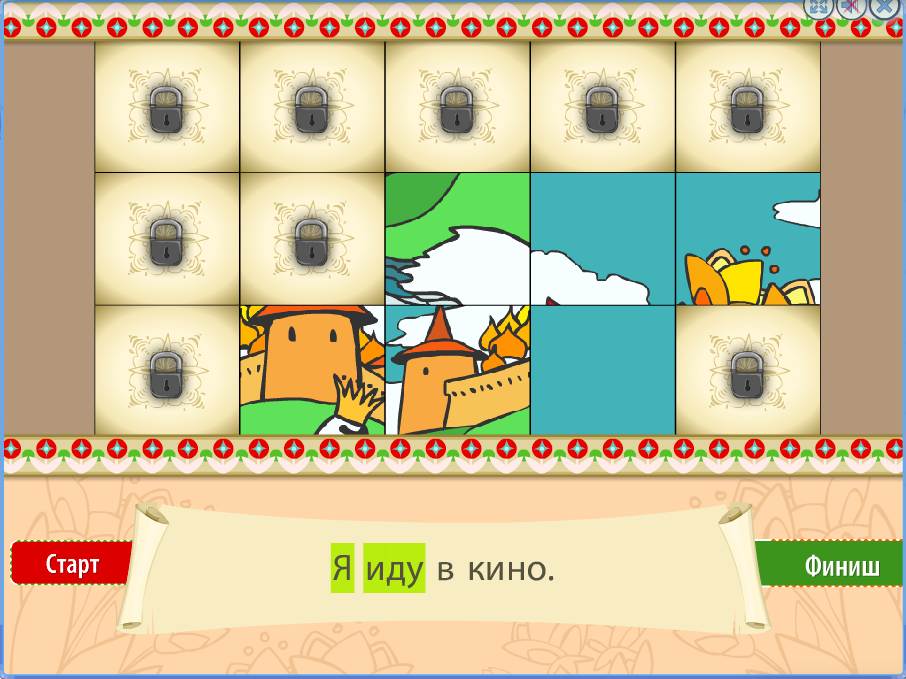 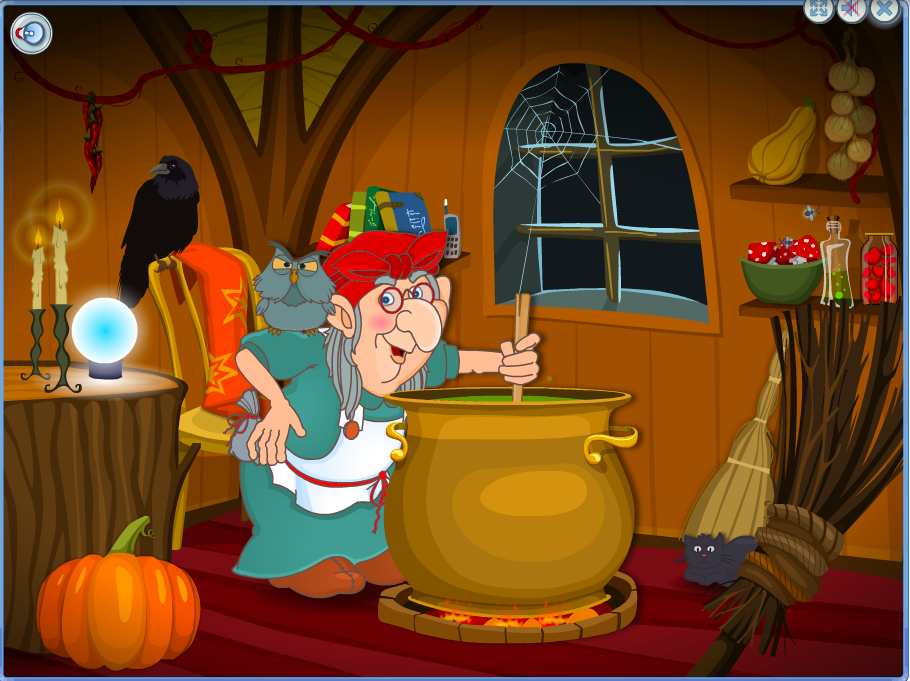 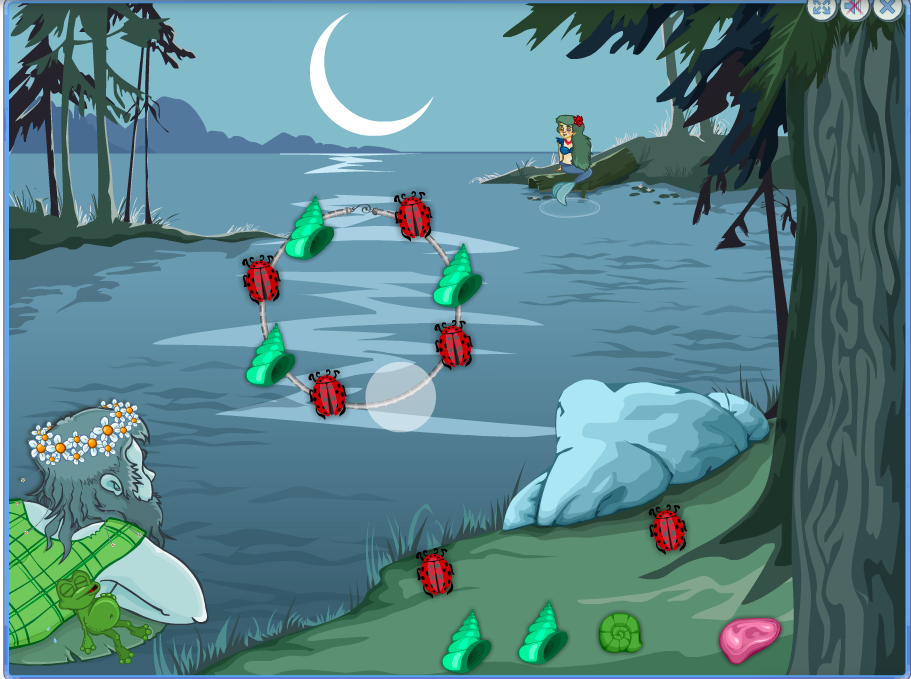 «Мерсибо Плюс» разработанc учетом ФГОС нового поколения. Подходит для использования на компьютере, ноутбуке, интерактивных досках и столах под управлением ОС Windows 7 и выше.Подробная информация на сайте https://mersibo.ru/mersibo-plus2Заказ версии:Позвоните по тел. 8 (800) 775-47-36 (звонок бесплатный) или напишите на portal@mersibo.ru Наш сайт – mersibo.ruЗвуко-буквенный анализ  (6 игр)Неречевой слух (3 игры)Грамматика (4 игры)Связная речь (6 игр)Моторика (3 игры)Подготовка к чтению (8 игр)Слоговое чтение (6 игр)Чтение (16 игр)Окружающий мир (14 игр)Внимание и память (14 игр)Математика  (12 игр)Конструктор картинок 2 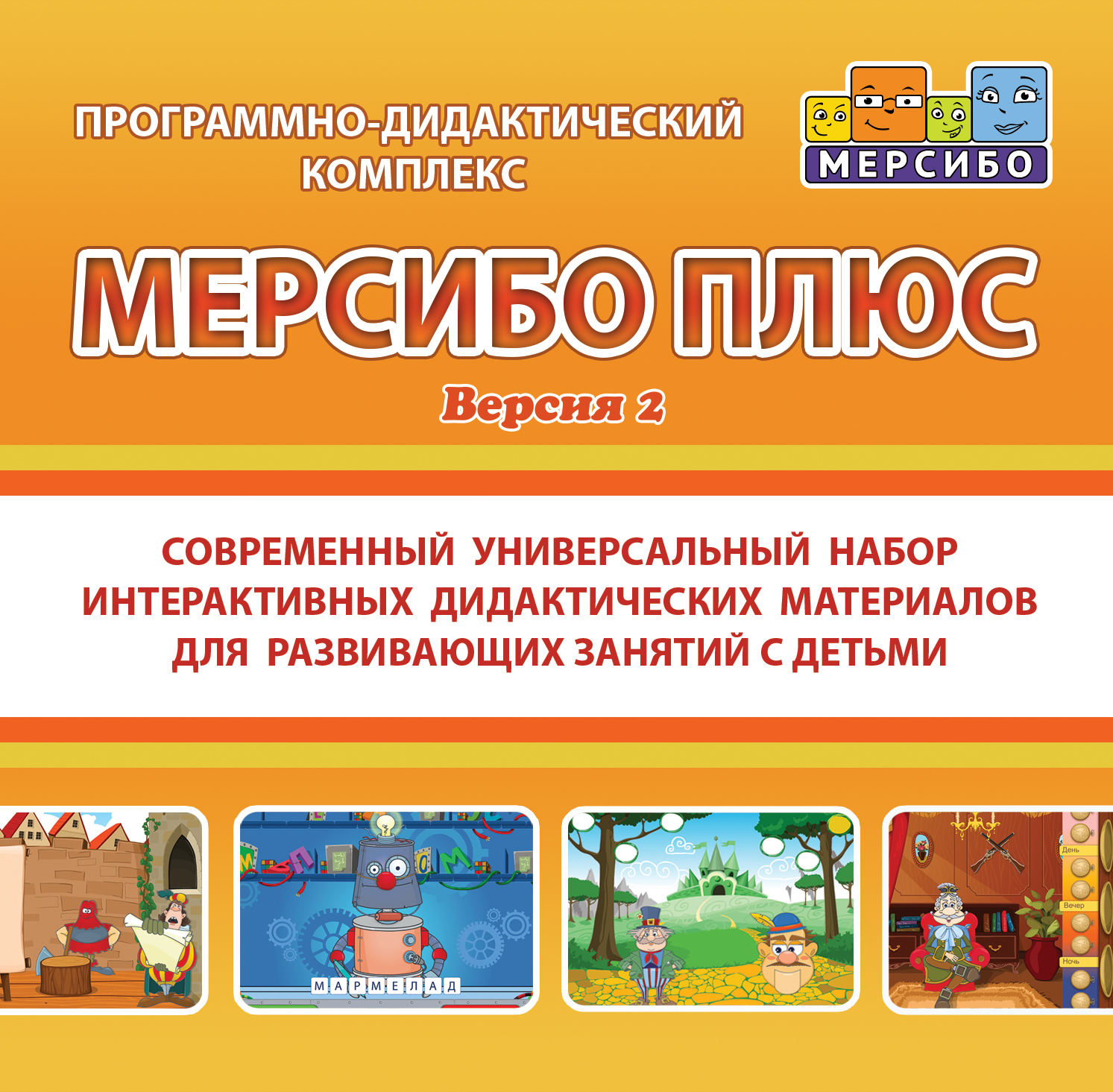 